	Stoughton South Elementary School 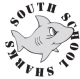 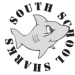 Meeting Minutes: 01-03-2018Motion to approve December meeting minutes made by Megan, 2nd by Nadalee, all in favor.Need to get T-shirt order forms out mid-January for Fun Run, will be due before February Vacation. Look to get sponsors to offset cost of shirts – up to 15 logos on shirtAmazon Smile is up & running, need to get on PTO website to advertiseNeed new chair(s) for Pumpkin Patch 2018 – possibly send out flyer(s)Spirit Night at Altitude on 01/15 – company offered admission tickets for a raffle table. Not enough time for us to get volunteersProvidence Bruins is 02/11 at 3pmThank you for Breakfast in DecemberLooking for event to have in February – thinking of rolling literacy night into event. Maybe a movie night.  – Lit. night cancelled, maybe just movie night5th grade moving on ceremony – committee needs to be formed ASAP so we don’t run into fund/timing issues.PTO & Stephen Prone donated to Sumner St. family who had fire ($100 – PTO & $1,000 – Prone)Joel Harding came by to look at sign – would need to move new sign to another location. Mrs. Mulvey getting price from another company. Sign would be placed between 1st & K dismissal doors – color/LEDLook into new swing setDo we want BOGO book fair? Selection is not the best – we earn nothing from this & would have to be after 05/09. Or, should we have a second book fair (would coincide w/ Parent/Teacher conf. week). Mrs. Mulvey to order books for March giveawayParents night out – Nadalee to look into againCarolyn Curtis-Mahoney: 03/01 Literacy night for all schools – held at the West Family game night 04/03. President’s Report:  Amy MoruzziFundraising Report:  Kelly GillisTeacher’s Report: Mrs. Mulvey & Mrs. WoodMiscellaneous: